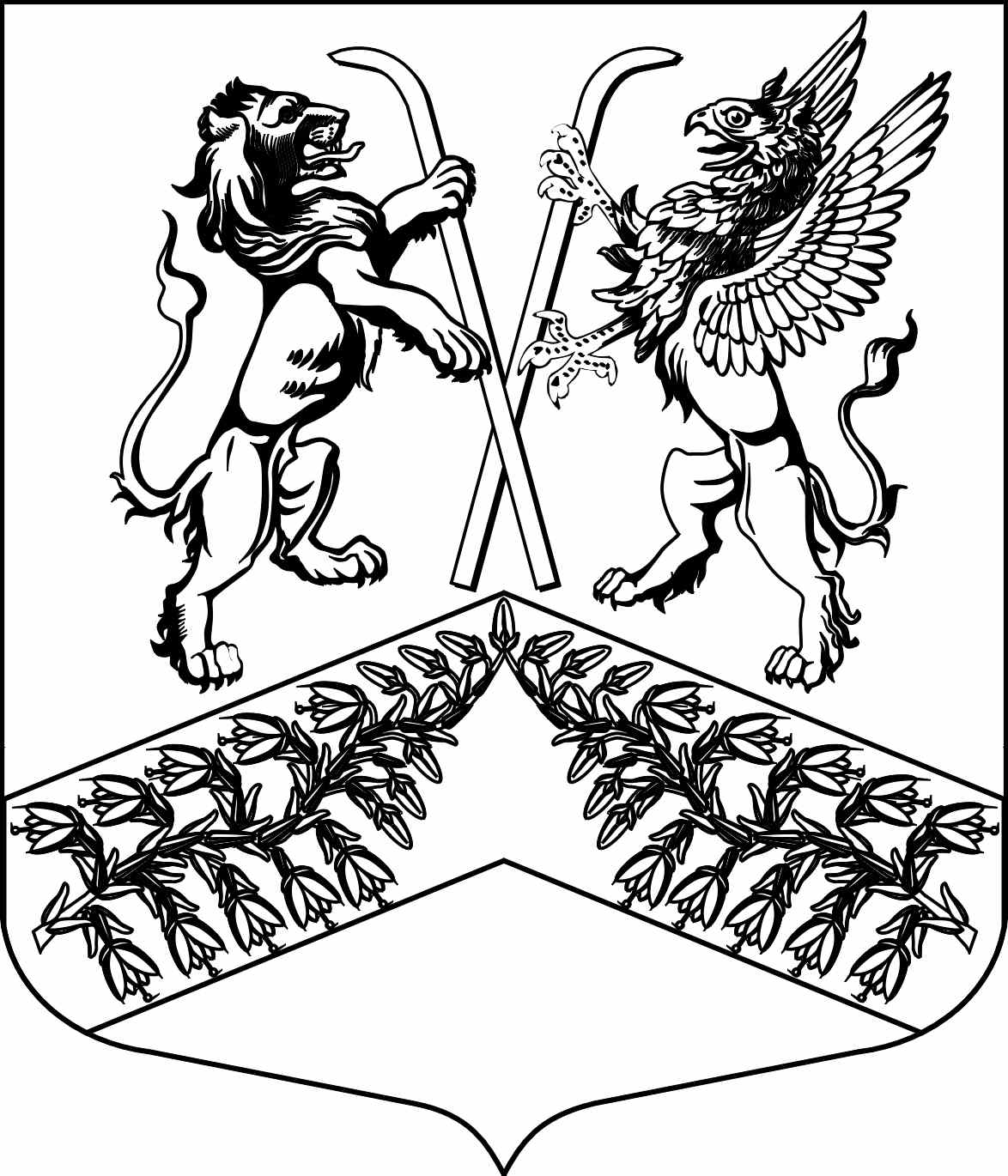 Муниципальное образование«Юкковское сельское поселение»Всеволожского муниципального района Ленинградской областиС О В Е Т   Д Е П У Т А Т О ВР Е Ш Е Н И Е_30.12.2021_                                                                                   №  _047_        дер. ЮккиОб утверждении размеров должностных окладов муниципальных служащих и работников, замещающих должности, не являющиеся муниципальными должностями муниципальной службы администрации и совета депутатов муниципального образования «Юкковское сельское поселение» и ежемесячных надбавок за классный чин муниципальным служащим администрации и совета депутатов муниципального образования «Юкковское сельское поселение»В соответствии с Трудовым Кодексом РФ, Федеральным законом от 06.10.2003 
№ 131-ФЗ «Об общих принципах организации местного самоуправления в Российской Федерации», Федеральным законом от 02.03.2007 № 25-ФЗ «О муниципальной службе в Российской Федерации», законом Ленинградской области от 11.03.2008 № 14-оз «О правовом регулировании муниципальной службы в Ленинградской области», на основании п. 4 статьи 5 решения совета депутатов МО «Юкковское сельское поселение» Всеволожского муниципального района Ленинградской области от 30.12.2021 № 043 
«О бюджете муниципального образования «Юкковское сельское поселение» на 2022 год и плановый период 2023 и 2024 годы», совет депутатов муниципального образования «Юкковское сельское поселение» Всеволожского муниципального района Ленинградской области р е ш и л:Установить должностные оклады муниципальных служащих и работников, замещающих должности, не являющиеся муниципальными должностями муниципальной службы, администрации и совета депутатов муниципального образования «Юкковское сельское поселение» в размерах согласно Приложению 1.Установить ежемесячные надбавки за классный чин муниципальным служащим администрации и совета депутатов муниципального образования «Юкковское сельское поселение» в размерах согласно Приложению 2.Настоящее решение вступает в силу с момента подписания и действует 
с 01.09.2022.Контроль исполнения настоящего решения возложить на постоянную комиссию по бюджету и экономическому развитию совета депутатов муниципального образования «Юкковское сельское поселение» Всеволожского муниципального района Ленинградской области.Глава муниципального образования               _______________          О.Е. СапожниковаПриложение 1Утвержденорешением совета депутатовмуниципального образования«Юкковское сельское поселение»от _30.12.2021_  № _047_ПЕРЕЧЕНЬ МУНИЦИПАЛЬНЫХ ДОЛЖНОСТЕЙМУНИЦИПАЛЬНОЙ СЛУЖБЫ МУНИЦИПАЛЬНОГО ОБРАЗОВАНИЯ «ЮККОВСКОЕ СЕЛЬСКОЕ ПОСЕЛЕНИЕ»Приложение  2Утвержденорешением совета депутатовмуниципального образования«Юкковское сельское поселение»от _30.12.2021_  № _047_РАЗМЕРЫ НАДБАВОК ЗА КЛАССНЫЙ ЧИНмуниципальных служащих муниципального образования «Юкковское сельское поселение» Всеволожского муниципального района Ленинградской областиНаименование должностиРазмер должностного оклада (рублей)Размер должностного оклада (рублей)Категория "Руководители"Категория "Руководители"Категория "Руководители"Высшие должности муниципальной службыВысшие должности муниципальной службыВысшие должности муниципальной службыГлава администрации муниципального образования (лицо, назначаемое на должность по контракту)17 331,9017 331,90Главные муниципальные должности муниципальной службыГлавные муниципальные должности муниципальной службыГлавные муниципальные должности муниципальной службыЗаместитель главы администрации                         Заместитель главы администрации                         14 861,70Ведущие муниципальные должности муниципальной службыВедущие муниципальные должности муниципальной службыВедущие муниципальные должности муниципальной службыНачальник отделаНачальник отдела12 644,60Категория "Специалисты"Категория "Специалисты"Категория "Специалисты"Старшие муниципальные должности муниципальной службыСтаршие муниципальные должности муниципальной службыСтаршие муниципальные должности муниципальной службыГлавный специалистГлавный специалист10 031,54Ведущий специалистВедущий специалист9 658,08Категория "Обеспечивающие специалисты"Категория "Обеспечивающие специалисты"Категория "Обеспечивающие специалисты"Младшие муниципальные должности муниципальной службыМладшие муниципальные должности муниципальной службыМладшие муниципальные должности муниципальной службыСпециалист первой категории                                       Специалист первой категории                                       9 164,27Наименование классного чинаРазмер надбавки за классный 
чин (рублей)Муниципальный служащий муниципального образования 1 класса5 718,81Муниципальный служащий муниципального образования 2 класса5 476,96Муниципальный служащий муниципального образования 3 класса5 235,12Муниципальный служащий муниципального образования 4 класса4 991,02Муниципальный служащий муниципального образования 5 класса4 748,05Муниципальный служащий муниципального образования 6 класса4 503,96Муниципальный служащий муниципального образования 7 класса4 260,98Муниципальный служащий муниципального образования 8 класса4 018,01Муниципальный служащий муниципального образования 9 класса3 773,92Муниципальный служащий муниципального образования 10 класса3 530,95Муниципальный служащий муниципального образования 11 класса3 287,98Муниципальный служащий муниципального образования 12 класса3 046,13Муниципальный служащий муниципального образования 13 класса2 803,16Муниципальный служащий муниципального образования 14 класса2 559,07Муниципальный служащий муниципального образования 15 класса2 316,09